PANGUITCH ELEMENTARY SCHOOL LIBRARIAN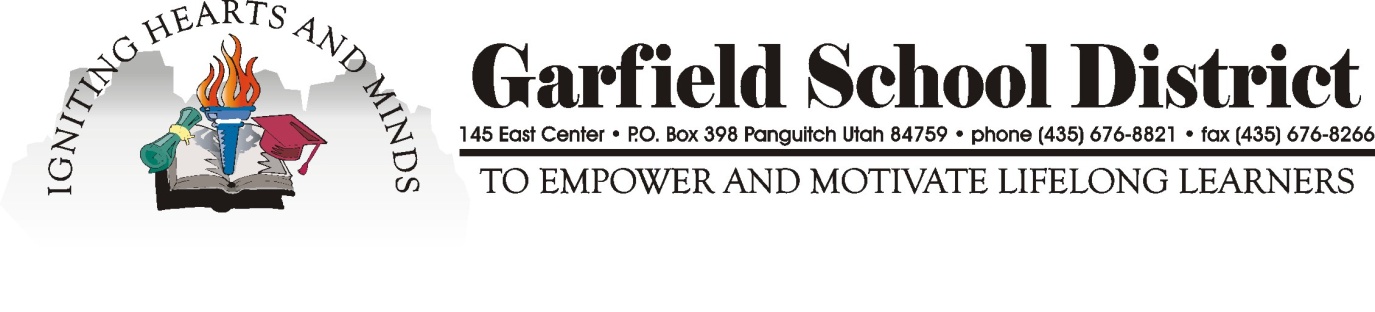 POSITION AVAILABLE: 	Garfield County School District is hiring a part-time Media/Library Para Professional at Panguitch Elementary School. This position will be up to 28 hours without benefits.SALARY: 	Beginning Para professional hourly rate according to 2018-2019 Garfield County School Districts Classified Salary Schedule ($11.55 hourly).QUALIFICATIONS: 			Applicants must have at least a High SchoolDiploma, two years college education, or maycomplete the Para Pro Test. Must be fingerprintedand satisfactorily pass an employment backgroundcheck.   Applicant must work well with children.APPLICATION: 			Interested individuals should submit a GarfieldCounty School District classified application. Please direct questions to Principal Nick Reynolds (435-231-9028) and application packets to:Panguitch Elementary School  P.O. Box 386110 South 100 WestPanguitch, UT 84759	Online application available: 	www.garfk12.orgApplications will be screened and the mostqualified candidates will be granted interviews.DEADLINE: 				Monday, August 06, 2018 at 12:00 p.m. Garfield County School District is an equal opportunity employer.Garfield County School District reserves the right to accept or reject any or all applications.